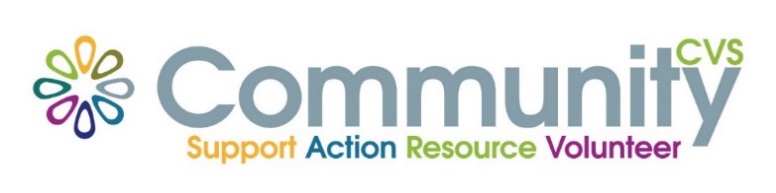 Community CVS Network MeetingThursday 26th October  20239:30am – 11:30amThe Boulevard Centre, 45 Railway Road, Blackburn BB1 1EZ Agenda9.45am Introductions 10.00am Natasha Shah from Purple Souls       10:15am  Eddie Owen from  BRFC Health & Well-being Hub10.30am Lisa Couperthwaite  from McPin Foundation  10.35am  Dermot Gallagher from  Canal & River Trusts 10.50am Fiona Scott from Community Payback 11.05am - Updates  11.15am  – Networking Date of Next Meeting Thursday 23rd November 2023for more information please contact Donna Talbot 01254 583957donna.talbot@CommunityCVS.org.uk